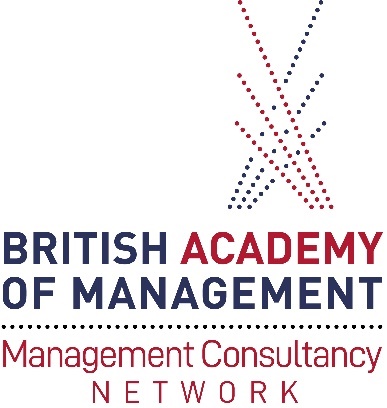 Annual General Meeting 31 August 2022 18:00 – 19:30ConferenceAlliance Manchester Business School and OnlineAgendaManagement Consultancy Network CommitteeCalvert Markham – Co-chair Jeanette Hartley – Co-chair, SecretaryJim Johnston – Co-chair, Events Karol Szlichcinski – Treasurer Claire Brewis – Communications Simon Haslam – Publications Julie Hodges – Skills Development1Introduction and welcome2The MCN story so far – report from the Co-chairs3Treasurers report4Updates to the MCN Committee 5Future events 6AOB7Close